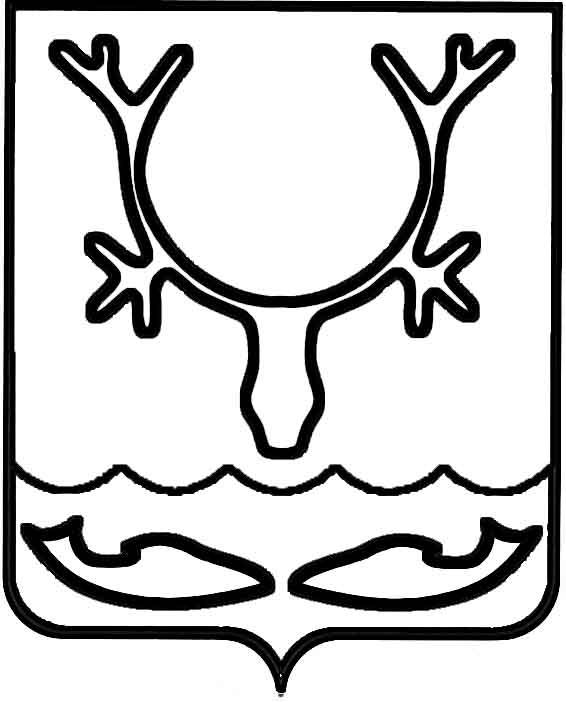 Администрация МО "Городской округ "Город Нарьян-Мар"ПОСТАНОВЛЕНИЕот “____” __________________ № ____________		г. Нарьян-МарВ соответствии с Жилищным кодексом Российской Федерации, в целях проведения открытого конкурса по отбору управляющей организации Администрация МО "Городской округ "Город Нарьян-Мар"П О С Т А Н О В Л Я Е Т:Установить стоимость работ по содержанию и ремонту общего имущества собственников помещений дома № 22 по ул. Авиаторов в г. Нарьян-Маре в размере 64,63 руб./кв.м/месяц.Настоящее постановление вступает в силу со дня его подписания. 1202.2016116Об установлении стоимости работ                          по содержанию и ремонту общего имущества собственников помещений в многоквартирном доме по адресу: г. Нарьян-Мар, ул. Авиаторов, д. 22Глава МО "Городской округ "Город Нарьян-Мар" Т.В.Федорова